王睿霖Ray Wang公司职位：大姨妈商业化品牌副总裁参选类别：年度数字营销影响力人物人物简介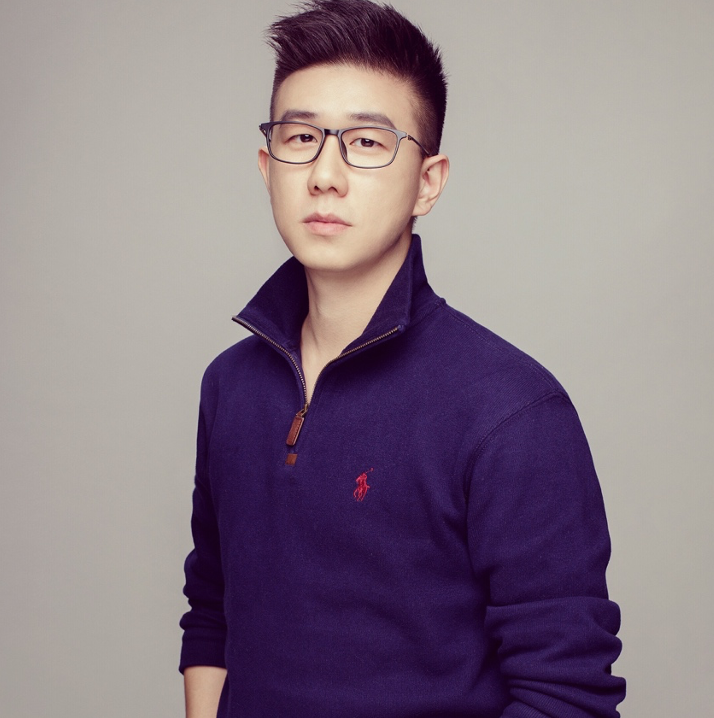 2015年加入大姨妈后，全面负责大姨妈商业化相关业务，带领团队从无到有逐步完成大姨妈商业化布局，是大姨妈商业化模式的开拓者。数字营销领域杰出贡献从加入大姨妈开始，Ray Wang开始不断探索基于大姨妈特有的经期管理工具，曾探索出多个大姨妈商业化变现业务模式，搭建了品牌&程序化广告业务&女性流量联盟等多个业务线，2018年开始，大姨妈迅速开启了快速发展的红利期，收获了大量品牌广告主的投放青睐。基于大姨妈独特的工具记录以及大量用户数据分析，将广告合作形式最大化融入女性健康场景。Ray Wang带领团队对广告商业化不断创新升级，推出贴合用户体验的精准场景营销解决方案，大大提升了大姨妈在女性健康垂直销领域的影响力。 2021年1月，Ray Wang获得了由艾瑞集团主办的2020金瑞营销奖之网络营销年度人物。业界评价Ray Wang作为大姨妈商业化模式的开拓者，在品牌营销、商业化策划方面有丰富的洞察和经验。他基于大姨妈的产品策略和市场变化风向，及时制定调整销售策略，使得大姨妈商业化品牌体系不断完善和成长。 柴可 大姨妈CEO 对营销广告行业具备敏锐的洞察，接受吸收新鲜事物极强，正是因为他的前卫创新丝袜，大姨妈今天良好成绩有他不可或缺的存在。彭欢 大姨妈销售总监 